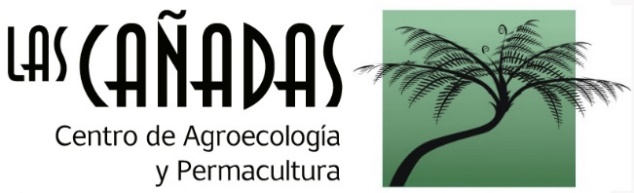 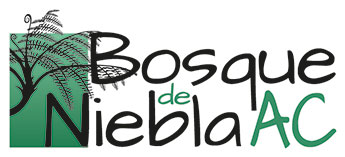 Formato de Aplicación a Beca: Formación Intensiva en AgroecologíaMás información sobre esta formación de 5 semanas: https://bosquedeniebla.com.mx/curso/formacion-intensiva-en-agroecologia-fia/ ¿En qué fecha te interesa participar?:Nombre:Fotografía:Fecha de nacimiento:  Género:  Femenino ____   Masculino ____  Otro __________Nacionalidad:Dirección:Estado/Provincia y País:Lugar de residencia:   Campo ____   Ciudad ____  Zona suburbana ____Teléfono (si tiene):Correo electrónico (si tiene):En caso de ser extranjero:Número de pasaporte:Cuentas con Visa para viajar a México:Eres campesina(o):   Si ____   No ____Estudios (escolaridad):Sabes leer:   Si ____   No ____   Otro _________Sabes hacer cuentas básicas:   Si ____   No ____  Otro _________De que vives económicamente:Actividad actual:Actividades agrícolas que ha desarrollado:Que cultivos siembras:Tipo de clima donde trabajas:Experiencia previa en agroecología o agricultura orgánica:Nombre de la organización agroecológica que te avala (si existe alguna):Describe ampliamente tu interés en participar en esta formación (ocupa el espacio que requieras):Como planeas poner en práctica los conocimientos adquiridos:Que posibilidades tienes de compartir y difundir en tu comunidad lo que aprendas en esta formación:Fuma: Si ___      No ___Filiación política o religiosa:He leído y acepto el “Reglamento de la formación en agroecología”:Si ___      No ___Descarga el reglamento:https://bosquedeniebla.com.mx/wp-content/uploads/2018/03/Reglamento-FIA.pdf 